Il pane è del tipo a basso contenuto di sale. Tipologia di frutta servita a rotazione (sulla base della disponibilità stagionale): mele, pere, banane, albicocche, pesche, prugne, meloni                                                                 La merenda indicata nella tabella viene distribuita solo agli utenti aventi diritto (iscritti al doposcuola lungo)Allergeni: 1 glutine, 2 crostacei e derivati, 3 uova e derivati, 4 pesce e derivati, 5 arachidi e derivati, 6 soia e derivati, 7 latte e derivati, 8 frutta a guscio e derivati, 9 sedano e derivati, 10 senape e derivati, 11 sesamo e derivati, 12 anidride solforosa e solfiti, 13 lupino e derivati, 14 molluschi e derivatiIl simbolo “*” indica che il prodotto NON è biologicoRedazione Ufficio Ristorazione Scolastica – Rev.06 Marzo 2024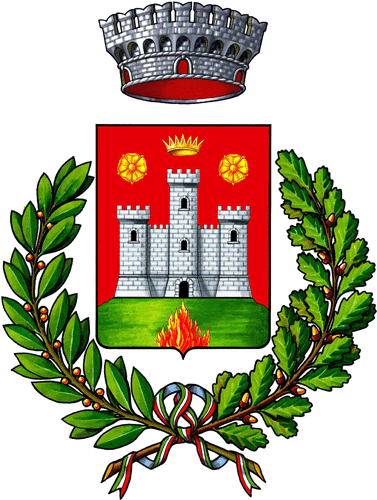 SCUOLE JERAGO CON ORAGO– MENU’ ESTIVO 2024SCUOLE JERAGO CON ORAGO– MENU’ ESTIVO 2024SCUOLE JERAGO CON ORAGO– MENU’ ESTIVO 2024SCUOLE JERAGO CON ORAGO– MENU’ ESTIVO 2024SCUOLE JERAGO CON ORAGO– MENU’ ESTIVO 2024SettimanaSettimanaLunedìMartedìMercoledìGiovedìVenerdì1    PASTA AGLI AROMI 1; 3; 6; 7; 10 PROVOLONE DOP 7FAGIOLINI ALL’OLIOFRUTTA E PANE 1INSALATA DI FARRO CON PESTO E POMODORI 1; 3; 6; 7; 8; 10COSCE DI POLLOCAROTE JULIENNEFRUTTA E PANE 1PASTA INTEGRALE AL POMODORO  1; 3; 6; 7; 9; 10SFORMATO DI PATATE E LEGUMI 1; 3; 6; 7; 10; 11; 13 ERBETTEFRUTTA E PANE  1PASTA AL RAGU’*  1; 3; 6; 7; 9; 10INSALATA MISTAFRUTTA E PANE 1PASTA ALLE VERDURE 1; 3; 6; 7; 9; 10MERLUZZO* CON PANATURA AROMATICA 1; 3; 4POMODORIFRUTTA E PANE 11MERENDA: FRUTTA FRESCAMERENDA: PANE E MARMELLATA 1MERENDA: PLUM CAKE 1; 3; 7 MERENDA: FRUTTA FRESCAMERENDA: YOGURT 72PIZZA MARGHERITA 1; 7 PROSCIUTTO COTTO (1/2)INSALATA MISTAFRUTTA E PANE 1RISOTTO ALLO ZAFFERANO  7 MERLUZZO GRATINATO*1; 4POMODORIFRUTTA E PANE 1PASSATO DI VERDURA CON PASTA 1; 3; 6; 7; 9; 10HAMBURGER DI MANZO*        FINOCCHI CRUDI         FRUTTA E PANE 1PASTA AL PESTO DI ZUCCHINESFORMATO DI PISELLIERBETTEFRUTTA E PANE 1PASTA OLIO E PARMIGIANO 1; 3; 6; 7; 9; 10FRITTATA  3; 7 ZUCCHINE ALL’OLIOFRUTTA E PANE 12MERENDA: FRUTTA FRESCAMERENDA: PANE E MARMELLATA 1MERENDA: CROSTATINA ALL’ALBICOCCA 1; 3; 6; 7; 8MERENDA: FRUTTA FRESCAMERENDA: BUDINO 73RISO AL POMODORO 7ASIAGO DOP 7CAROTE ALL’OLIOFRUTTA E PANE 1      ZUPPA DI CECI CON ORZO 3; 6; 7; 10     INSALATA MISTA      FRUTTA E PANE 1PASTA AGLI AROMI 1; 3; 6; 7; 10SPINACINE DI POLLO 1CRUDITE’ DI VERDUREFRUTTA E PANE 1    PASTA INTEGRALE AL BATTUTO DI BASILICO 1; 3; 6; 7; 10  COTOLETTA DI LONZA* 1; 3 POMODORI   FRUTTA E PANE 1CREMA DI VERDURE CON CROSTINI 1HAMBURGER DI PESCE 1; 3; 4 PATATE ALL’OLIOFRUTTA E PANE 13MERENDA: FRUTTA FRESCAMERENDA: YOGURT 7MERENDA: PANE E MARMELLATA 1MERENDA: FRUTTA FRESCAMERENDA: PLUM CAKE 1 3 74PASTA AL POMODORO FRESCO E BASILICO 1; 3; 6; 7; 10FORMAGGIO A PASTA MOLLE 7ERBETTEFRUTTA E PANE 1INSALATA DI RISO CON PROSCIUTTO COTTO, MOZZARELLA 7, MAIS, OLIVE* E BASILICOINSALATA MISTAFRUTTA E PANE 7PASTA INTEGRALE ALLE VERDURE  1; 3; 6; 7; 9; 10CROCCHETTE DI LEGUMI  1; 3; 7 FAGIOLINI ALL’OLIOFRUTTA E PANE 1RISOTTO ALLO ZAFFERANO 7       POLPETTE DI PESCE* 1; 4; 9      FINOCCHI CRUDI       FRUTTA E PANE 1RAVIOLI AL BURRO E SALVIA 1; 3; 7 FRITTATA CON ZUCCHINE 3; 7 INSALATA MISTA CON MAISFRUTTA E PANE 14MERENDA: FRUTTA FRESCAMERENDA: BUDINO 7MERENDA: CROSTATINA ALL’ALBICOCCA 1; 3; 6; 7; 8MERENDA: FRUTTA FRESCAMERENDA: GELATO 1; 3; 5; 6; 7; 8; 11; 13